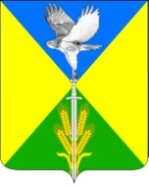 АДМИНИСТРАЦИЯВОЛЬНЕНСКОГО СЕЛЬСКОГО ПОСЕЛЕНИЯУСПЕНСКОГО РАЙОНАПОСТАНОВЛЕНИЕот 28.06.2023                              	                                       № 109с. Вольное Об утверждении порядка производства восстановительного озеленения, требования к информационному щиту о проведении работ по восстановительному озеленению на территории Вольненского сельского поселения Успенского района.В соответствии с Законом Краснодарского края от 23.04.2013 № 2695-КЗ «Об охране зеленых насаждений в Краснодарском крае», Федеральным законом от 06.10.2003 № 131-ФЗ «Об общих принципах организации местного самоуправления в Российской Федерации», руководствуясь Уставом (наименование муниципального образования), постановляю:1. Утвердить прилагаемый Порядок производства восстановительного озеленения, требования к информационному щиту о проведении работ по восстановительному озеленению на территории Вольненского сельского поселения Успенского района согласно приложению к настоящему постановлению (прилагается).2. Опубликовать настоящее постановление в соответствии с Уставом Вольненского сельского поселения Успенского района и разместить на официальном сайте администрации Вольненского сельского поселения Успенского района в сети «Интернет» (www.volnadm@mailru)4. Контроль за выполнением настоящего постановления оставляю за собой. 5. Постановление вступает в силу после его официального обнародования.Глава Вольненского сельского поселения  Успенского района                                                                                   Д.А. Кочура                                                                       Приложение № 1               УТВЕРЖДЕНАпостановлением администрации Вольненского сельского поселения Успенского районаот _______________ № ____Порядок производства восстановительного озеленения, требования к информационному щиту о проведении работ по восстановительному озеленению  на территории администрации Вольненского сельского поселения Успенского района.1. Общие положения1.1. Порядок производства восстановительного озеленения, требования к информационному щиту о проведении работ по восстановительному озеленению  на территории Вольненского сельского поселения Успенского района  (далее - Порядок) разработан на основании Закона Краснодарского края от 23.04.2013 № 2695-КЗ «Об охране зеленых насаждений в Краснодарском крае», Федерального закона от 06.10.2003 № 131-ФЗ «Об общих принципах организации местного самоуправления в Российской Федерации».1.2. Настоящий Порядок регулирует отношения, возникающие в сфере производства восстановительного озеленения зеленых насаждений взамен утраченных в результате вырубки аварийно-опасных деревьев, сухостойных деревьев и кустарников, осуществления мероприятий по предупреждению и ликвидации аварийных и других чрезвычайных ситуаций на территории Вольненского сельского поселения Успенского района .1.3. Настоящий Порядок действуют на всей территории Вольненского сельского поселения Успенского район и является обязательными для исполнения субъектами хозяйственной и иной деятельности.1.4. Действие настоящего Порядка распространяется на отношения в сфере охраны зеленых насаждений, расположенных на территориях сельских поселений муниципального образования Успенский район, независимо от формы собственности на земельные участки, за исключением земельных участков, предоставленных гражданам для индивидуального жилищного строительства, ведения личного подсобного хозяйства, садоводческим или огородническим некоммерческим товариществам, а также земельных участков в границах населенных пунктов, отнесенных к территориальным зонам специального назначения, зонам военных объектов, зонам сельскохозяйственного использования, занятых многолетними плодово-ягодными насаждениями всех видов (деревья, кустарники), чайными плантациями, питомниками древесных и кустарниковых растений, виноградниками. 1.5. Положения настоящего Порядка не распространяются на отношения в сфере охраны зеленых насаждений, расположенных на особо охраняемых природных территориях, землях лесного фонда, землях сельскохозяйственного назначения.2. Производство восстановительного озелененияна территории Вольненского сельского поселения Успенского района.2.1. Восстановительное озеленение осуществляется путем создания зеленых насаждений взамен утраченных в результате вырубки аварийно-опасных деревьев, сухостойных деревьев и кустарников, осуществления мероприятий по предупреждению и ликвидации аварийных и других чрезвычайных ситуаций.2.2. В случае вырубки аварийно-опасных деревьев, сухостойных деревьев и кустарников, осуществления мероприятий по предупреждению и ликвидации аварийных и других чрезвычайных ситуаций субъект хозяйственной и иной деятельности производит восстановительное озеленение на том же месте и в том же объеме.2.3. Восстановительное озеленение производится в вегетационный период, подходящий для посадки (посева) зеленых насаждений в открытый грунт, в течение двух лет с момента повреждения или уничтожения зеленых насаждений.2.4. Если уничтожение зеленых насаждений связано с вырубкой аварийно-опасных деревьев, сухостойных деревьев и кустарников, с осуществлением мероприятий по предупреждению и ликвидации аварийных и других чрезвычайных ситуаций, субъект хозяйственной и иной деятельности освобождается от обязанности платы за проведение компенсационного озеленения при уничтожении зеленых насаждений.2.5. Восстановительное озеленение производится за счет средств субъекта хозяйственной и иной деятельности, в интересах или вследствие противоправных действий которого было произведено повреждение или уничтожение зеленых насаждений.2.6. Информирование жителей о производстве восстановительного озеленения осуществляется не позднее, чем за 3 дня до дня проведения соответствующих работ, путем установки информационного щита в местах производства работ лицом, ответственным за производство восстановительного озеленения.Информационный щит должен иметь размер не менее 2 х 2 м. и содержать указание заказчика, подрядной организации, номеров их телефонов, а также вида и количества подлежащих восстановительному озеленению.3. Ответственность за нарушение настоящего Порядка3.1. Нарушение требований настоящего Порядка влечет за собой ответственность, предусмотренную законодательством Российской Федерации и законодательством Краснодарского края.Глава Вольненского сельского поселения  Успенского района                                                                                   Д.А.Кочура